YWELCOME TO WEDNESDAY, DAY 13!WARM-UP 2ND CONDITIONALWe use the 2nd conditional to talk about hypothetical situations.	e.g. “If I could play any instrument perfectly, I would play the guitar.” 	e.g. “If I had more time, I would read more.”e.g. “If I was/were on vacation right now, I… would walk around, hike, snorkel, go to he theatre…Structure: 	If + (simple past verb), would/could + (infinitive/base form) DIFFERENTIATING Examples.If I eat octopus again, I’ll be unhappy.			a. zero conditionalIf I eat octopus, I feel sick.					b. 1st conditionalIf I ate octopus again, I would try a new recipe.		c. 2nd conditionalIf I could travel, I would go see my friend in Indiana.If I travel, I enjoy myself.If I travel in August, I’ll go see my mom.Uses.Used to express hypothetical situations.Used to express possible situations.Used to express daily situations and truths.Structure: 	If + (simple past verb), would/could + (infinitive/base form) COULD VS. WOULDCould expresses possibility or ability. It doesn’t express desire or opinion. (can)	e.g. If I lived in a house, I could be noisier. 	Would expresses possibility or intent. Also, it expresses desire and/or opinion.	e.g. If I lived in a house, I would be noisier.Could vs. would.If I was (be) you, I would get (get) a new job.If he was (be) younger, he w/could travel (travel) more.If she wasn’t (not/be) always late to work, she could be (be) promoted.If we could buy/bought (buy) a house, we would have (have) more space.We would come (come) to dinner if we had (have) more time.You would pass (pass) the exam if you studied (study) more.I would go (go) to the beach if it was (be) Saturday.He __________ (have) less tickets if he __________ (drive) the speed limit.You __________ (feel) better if you __________ (sleep) more.I __________ (go) to In-n-Out if I __________ (live) in California. If I were vegetarian… If I had more money…If I were 15 years old again…If I had more free time…HYPOTHETICAL DISCUSSION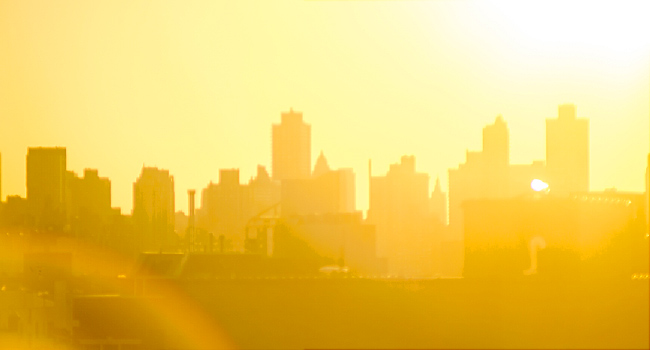 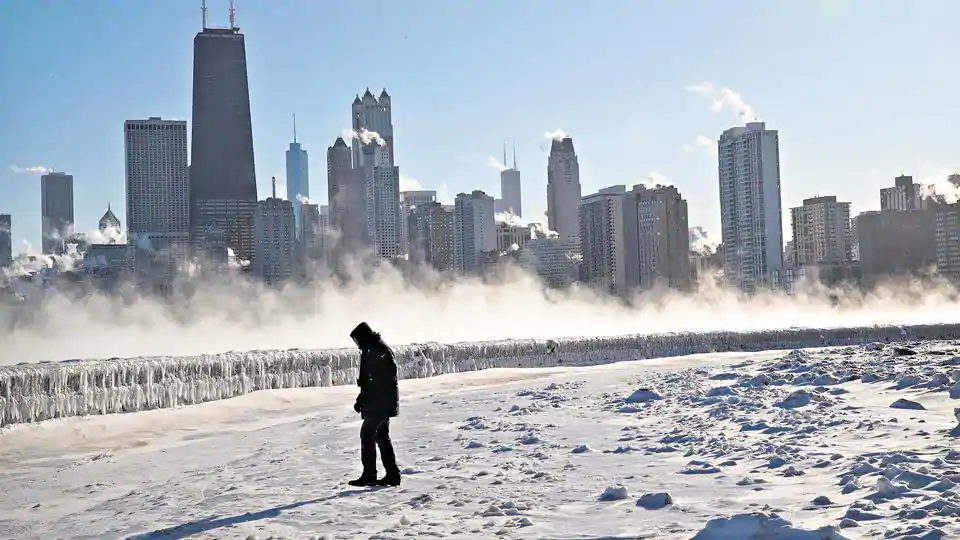 Would You Rather Questions.Would you rather live in a place where it is always hot or always cold?Would you rather have an apartment in a big city or a house in the countryside?Would you rather be an amazing dancer or an amazing singer?Would you rather live a short life and be rich or have a long life and be poor?Would you rather be a great writer or be great at math?Would you rather be deaf or blind?Would you rather age from the neck up only or the neck down only?Would you rather work really hard at an interesting job or slack off at a boring job?Would you rather be 10 minutes late or be 20 minutes early for everything?Would you rather master every musical instrument or be fluent in every language? 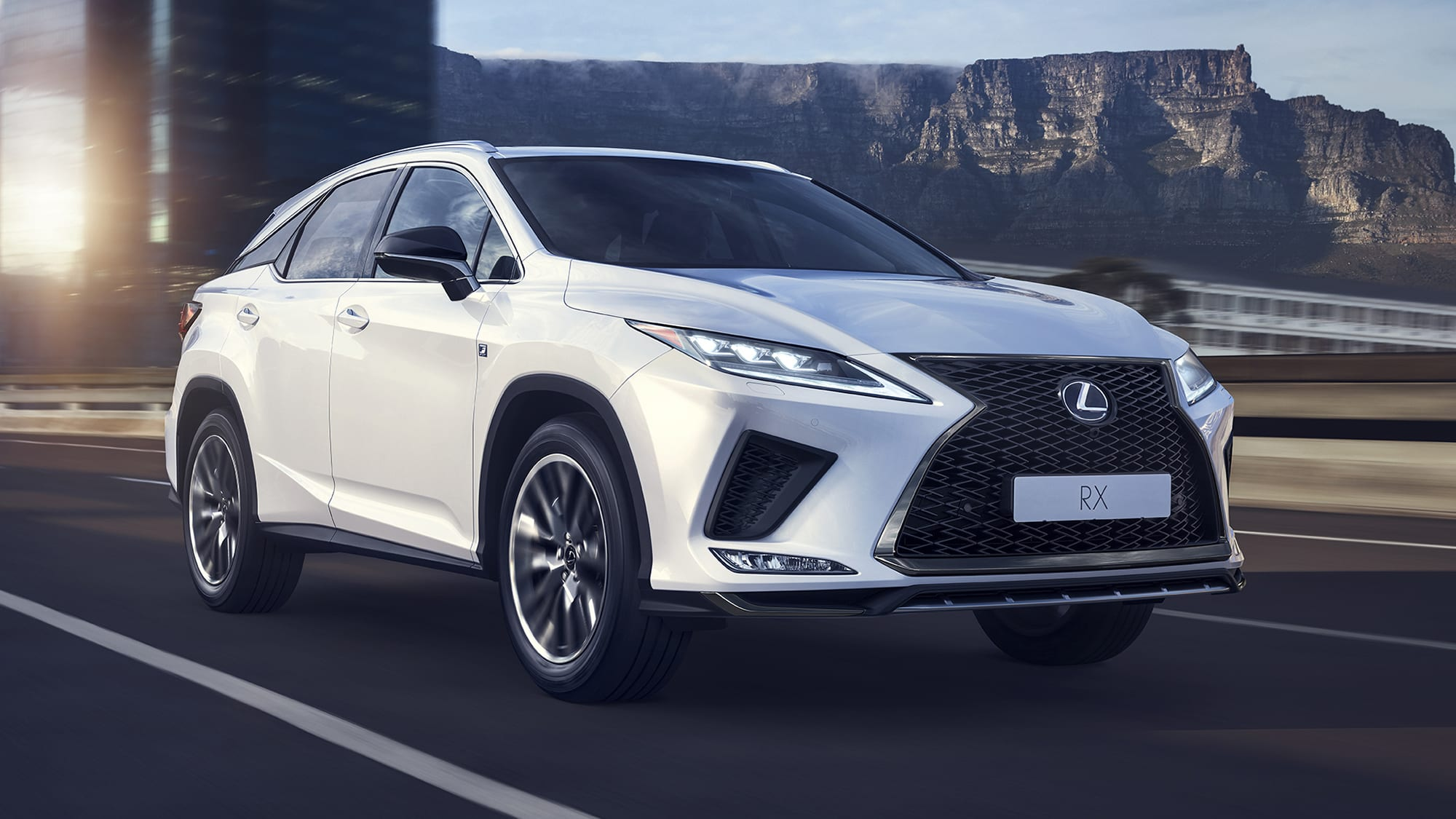 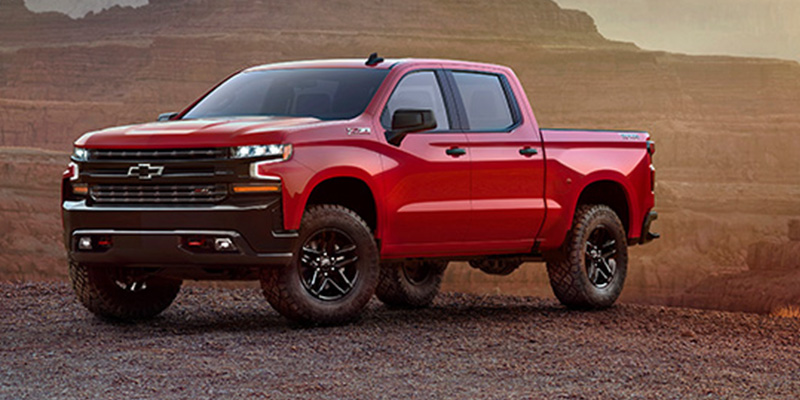 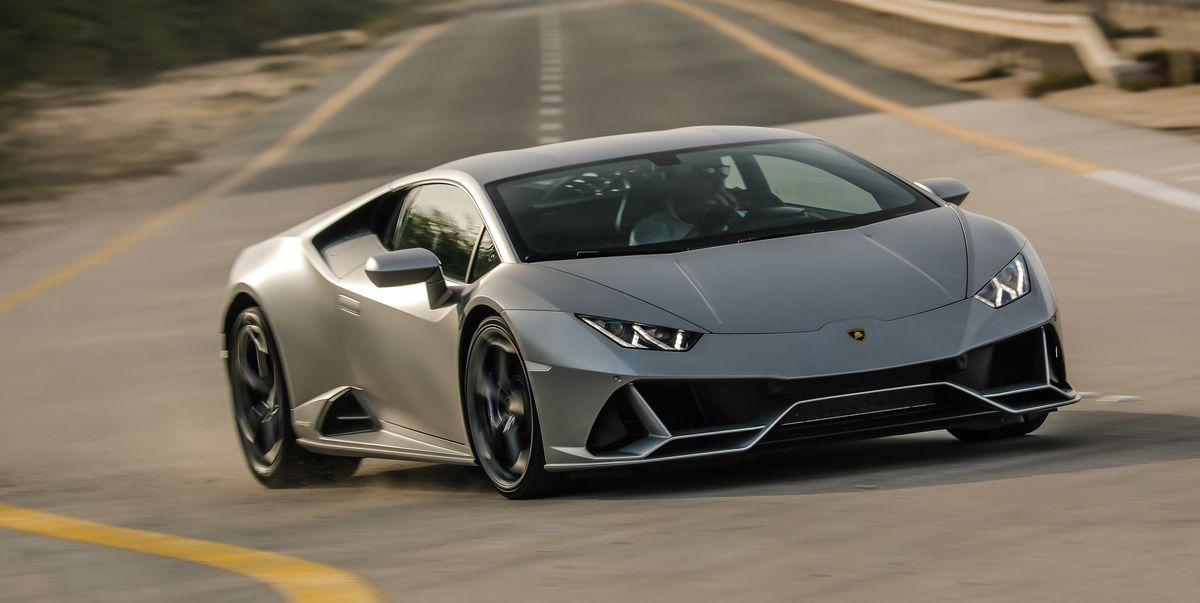 Hypotheticals.If you could have any car you wanted, which car would you choose?If you could be another person for a day, who would you be?If you only had a week to live, what would you do?If you could live anywhere, where would you live?If you could travel back in time, where would you go?If you could stop a bad habit you have, what would you stop?If you could be famous, what would you want to be famous for?If you could do any job, what would you like to do?If you were given three wishes, what would you wish for?If you could travel to any new place, where would you go?CouldWouldIf Marta were faster, she could be a great runner.If Marta were faster, she would be a great runner.If Matt were smarter, he could be an engineer.If Matt were smarter, he would be an engineer.If Emma had vacation time, she could visit Rebecca. – an optionIf Emma had vacation time, she would visit Rebecca. – she wants toIf I was the boss, I could fire Rob.If I was/were the boss, I would fire Rob.